CURRICULUM- VITAE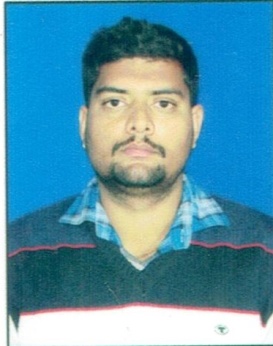 SUNIL Email: sunil-395001@2freemail.comObjectiveSeeking a challenging career with a progressive organization which will utilize my skills and abilities in the Industry that offers professional growth while being resourceful, innovative, and flexible and ability to learn new things every day.Education &CompetenceAcademic & technical QualificationBachelor of Arts, Punjab university, completed in 2011Fire marshal/warden training, Enertech Qatar.SkillsIntegrity TeamworkGood Communication & Interpersonal SkillsStrong interpersonal skills.Honest and sincere about responsibilities, always aspiring to fulfill targets and schedulesPositive attitude; achieve results through smart work and dedicationManpower and Equipment Management.Operating System: Microsoft.Tools and Packages: MS OfficeWork ExperienceJob ProfilePresently working as welfare assistant in Qatar since December 2016.Worked as welfare assistant in Qatar from December 2015 to November 2016.Roles and Responsibilities:-Responsible for full fill all Statutory Compliances under various acts.Handling Security Personnel, transport & housekeeping.Maintaining office & guest house equipment.Monitoring plantation and day to day administrative requirements.Maintenance of dining halls, rest areas and other welfare facilities.Handling of food supplies to the workers.Maintain the notice board with the information about “Thought of the Day” message, Employee of the month announcement, articles on weekly and fortnightly basis.Maintain all HR files and employee information in various forms like employee database, employee CV's, review history, preparing all HR letters and certificates. etc.Regular maintenance of workers and staff accommodation.Introducing Suggestion Scheme for Employees.Celebrating Birthday of the Employees.If the new joiners is been recruited with reference of the company Staff, disburse the amount as per Buddy Scheme.Conduct Sports Day for Employees and their Children in the month of December.Conduct Safety Day and Safety Week.Personal Details      Date of Birth	 : 08-09-1990Nationality	              : INDIANMarital status	: MarriedLanguages Known: English, Hindi, & Punjabi.